Access and 
Inclusion Plan 
2019 - 2021Womin DjekaCouncil respectfully acknowledges the Yaluk-ut Weelam Clan of the Boon Wurrung.We pay our respect to their Elders, both past and present.We acknowledge and uphold their continuing relationship to this land.Cover imageLisa visiting St Kilda’s iconic Palais Theatre where significant renovations have been completed. The Palais Theatre has upgraded facilities for people with disability, their family and friends to enjoy live performances, such as lift access and more accessible seating options.ContentsMessage from the Mayor	4About this Access and Inclusion Plan	5Disability - a human rights approach	5Access and inclusion in the City of Port Phillip	6Access and Inclusion Plan - Council’s continued focus	7Framework for achieving our outcomes	9Access and Inclusion Plan actions	13Legislative framework	18More information	19TablesTable 1: Access and Inclusion Plan themes - linking the strategic directions	9Table 2: Access and Inclusion Plan 2019-21 framework	10Table 3: We are inclusive	13Table 4: We are thriving	14Table 5: We are fair	15 Table 6: We are disability confident	16Table 7: Governance and communications	17Message from the MayorThe Councillors and I are pleased to release our Access and Inclusion Plan 2019-21.This Plan is our third disability action plan, continuing our commitment to ensure people with disability are included in all aspects of community life and employment. There has been a greater focus on disability inclusion in Australia in recent years, particularly with the introduction of the National Disability Insurance Scheme and an increased awareness of inclusive design to enhance accessibility for all.Our Access and Inclusion Plan 2019-21 has been developed with improvements in accessible design of our services, programs and physical environment in mind. We’ve included actions in this Plan that will make for a more equitable and accessible experience for people with disability using our services and taking advantage of the great recreational options the City of Port Phillip has to offer.As a Council, we are keen to reduce the existing employment gap between people with disability and those without. We will implement greater accessibility measures to welcome people with disability into our organisation and hope our local business community will work with us to do the same.We can all play a role in promoting greater access and inclusion for people with disability within our community. Developing the Access and Inclusion Plan 2019-21 has been a collaborative effort between various areas within Council and we look forward to implementing and delivering on the actions in this Plan.I invite all community members, local businesses and services to join us in making sure Port Phillip is a welcoming and enjoyable place to live, work, study and play for people with disability, their family and friends.Cr Dick Gross
Mayor 
City of Port PhillipAbout this Access and Inclusion PlanThe City of Port Phillip Access and Inclusion Plan 2019-21 is our commitment to improve the equitable participation and inclusion for people with disability within our community. Our vision for this three-year plan is to strengthen the Port Phillip community as a place in which people with disability feel valued and have a positive sense of belonging.Our purpose is shaped by putting the community first, being inclusive and fair. Our approach for this plan is one of affirmative action to build capability. Capability in the sense of ensuring people with disability can equitably participate in community life, as well as building Council’s disability confidence - applying an accessibility lens to all that we do to advance disability inclusion.Disability - a human rights approachCouncil’s Access and Inclusion Plan is informed by the United Nations Convention on the Rights of Persons with Disabilities, which states:‘Persons with disabilities include those who have long-term physical, mental, intellectual or sensory impairments which in interaction with various barriers may hinder their full and effective participation in society on an equal basis with others’.The above statement articulates that an adverse impact of impairment is typically felt when encountering barriers in society. Barriers could be of a social nature, for example, discriminatory attitudes and behaviours towards a person with disability. Barriers could also be environmental, such as a lack of accessibility to premises, goods and services.By adopting a human rights approach to disability, principles of individual autonomy, dignity and equal opportunity for all are emphasised. This approach is consistent with the recent introduction of the National Disability Insurance Scheme (NDIS). The NDIS aims to equip people with disability with agency and choice to lead a self-determined life.As a Council, we believe we can make a positive contribution to community strengthening and engagement initiatives for individuals, in partnership with the community, local businesses and services.Access and inclusion in the
City of Port PhillipAustralian Bureau of Statistics’ data (2015) tells us that almost one in five Australians live with disability. We also know that most disability is acquired as we age and that disability adversely impacts on a person’s ability to earn income. People with disability of working age are approximately 30 per cent less likely to be in employment in comparison to people without disability. In addition, the rates of people with disability participating in social activities decreases for those with more profound impairments.2016 Census data shows that our City has a lower proportion of residents at post-retirement age in comparison to both Victoria and wider Australia. Furthermore, compared to greater Melbourne, our City has a higher proportion of high income households (those earning $2500 per week or more) and a lower proportion of low income households (those earning less than $650 per week).We want every Port Phillip resident to feel connected to the wider community and have a positive sense of belonging, whether this is through employment or social participation in the many events and activities our municipality has to offer.Access and Inclusion Plan
- Council’s continued focusThis is Council’s third disability action plan. Our previous plan, titled Access Plan, was for the period 2013-18. During this time, we focused our efforts on enabling better practice and process within Council with a view to eliminating the potential for disability discrimination.For the new Access and Inclusion Plan, we aim to move beyond a compliance focus to an organisational culture where access and inclusion is routinely considered as part of ‘the way we do things around here’. The outcomes we want to achieve by 2021 are:	To have in place an active and engaged network representing the voices of people with disability in our community.To demonstrate a significant increase in Council’s organisational disability confidence.To be an Employer of Choice for people with disability.To be regarded as a valued partner across industry sectors to lead access and inclusion initiatives within the City of Port Phillip.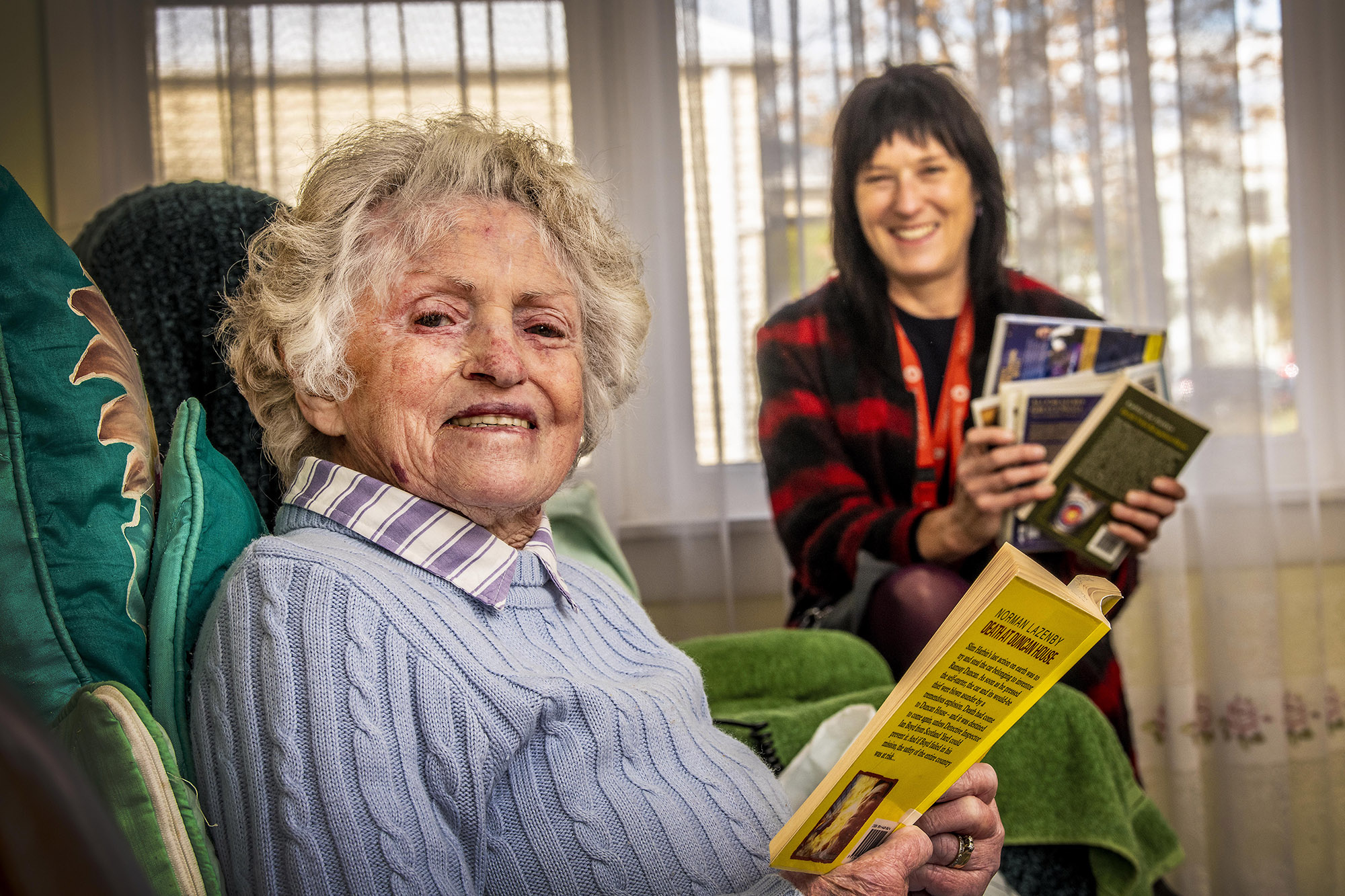 Image 2: Dot enjoying a home visit from Penny, Customer Support Officer with Port Phillip’s Library Services. The Home Library Service is available to eligible residents who are not able to physically access a library branch.Framework for achieving our outcomesThe framework for the Access and Inclusion Plan is designed according to four themes. The development of these themes was influenced by the strategic directions in the Council Plan (2017-27), We are Port Phillip, and the focus areas listed within the Victorian Government state disability plan, Absolutely Everyone (2017-20). An outline of this linkage can be found in Table 1:Table 1: Access and Inclusion Plan themes - linking the strategic directionsEach of the four themes in the Access and Inclusion Plan is guided by a set of principles which support the implementation of the actions for the period 2019-21. Furthermore, the Access and Inclusion Plan includes two principles to oversee its governance. The framework containing the principles which guide the actions in the Access and Inclusion Plan can be viewed in Table 2.Table 2: Access and Inclusion Plan 2019-21 frameworkIn addition, the actions contained within the City of Port Phillip Access and Inclusion Plan 2019-21 are aligned with current legislative and regulatory requirements. Information on these requirements can be found in the section on the Legislative framework for this Access and Inclusion Plan. One particular piece of legislation warrants a specific mention because of its application to local governments in Victoria: the Disability Act 2006. This Act stipulates that ‘a public sector body must ensure that a disability action plan is prepared for the purpose of:	reducing barriers to persons with a disability accessing goods, services and facilities;	reducing barriers to persons with a disability obtaining and maintaining employment;promoting inclusion and participation in the community of persons with a disability;achieving tangible changes in attitudes and practices which discriminate against persons with a disability’.The next section in our Access and Inclusion Plan outlines the actions we as a Council commit to for the period 2019-21 to advance access and inclusion within Port Phillip. It includes a component on governance and communications for this action plan.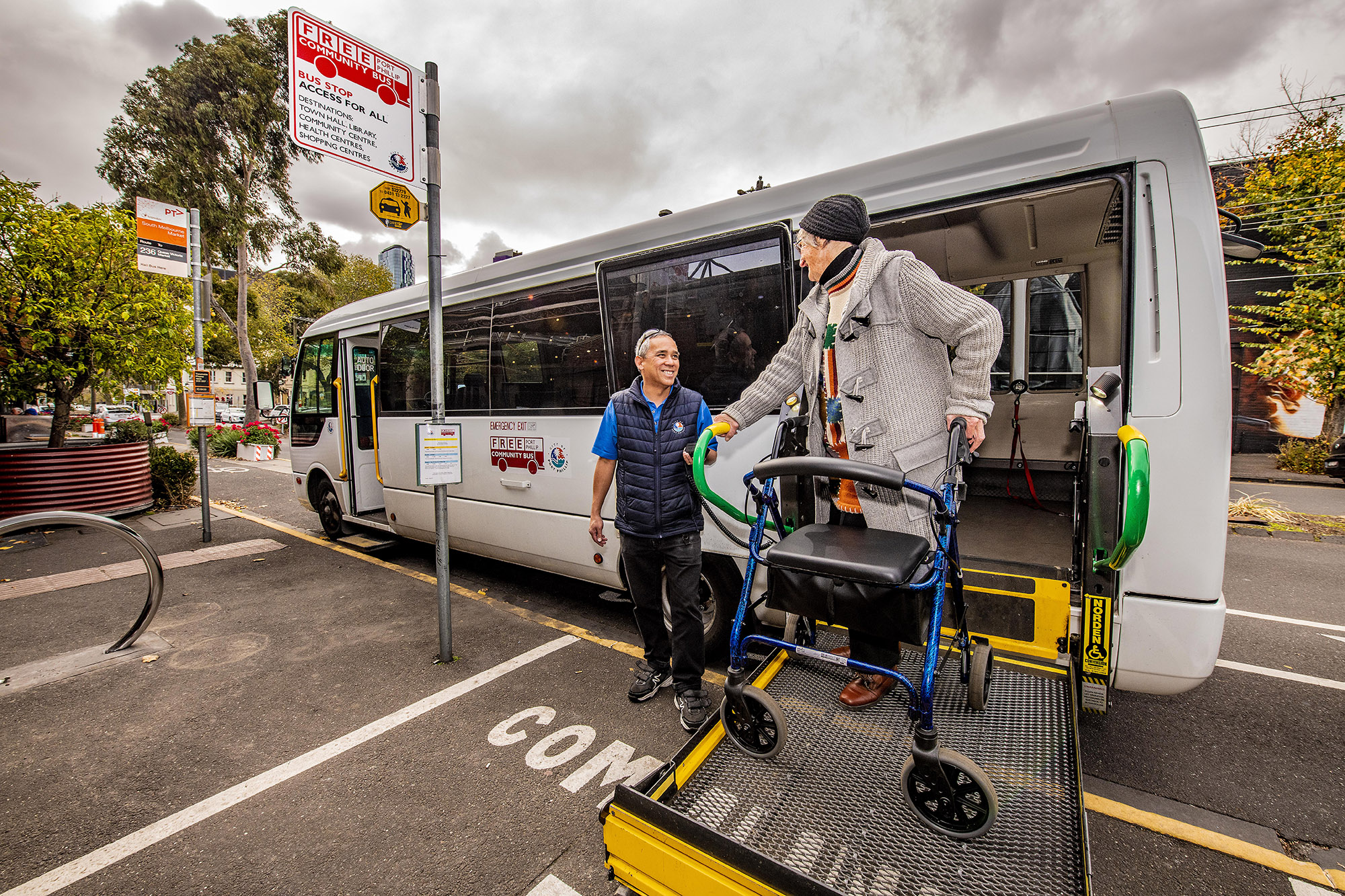 Image 3: Inge being assisted by Hernan, Community Transport Officer, to alight from the community bus. Port Phillip’s wheelchair accessible Community Bus Service travels along a planned route and is a free service to move people around the municipality.Access and Inclusion Plan actions1. We are InclusiveThe table below outlines the principles and actions we commit to with the aim of fostering a community where people with disability belong.Table 3: We are inclusive2. We are ThrivingThe table below outlines the principles and actions we commit to with the aim of fostering a liveable community.Table 4: We are thriving3. We are FairThe table below outlines the principles and actions we commit to with the aim of fostering a respectful and equitable community.Table 5: We are fair4. We are Disability ConfidentThe table below outlines the principles and actions we commit to with the aim of fostering organisational capability and culture.Table 6: We are disability confident5. Governance and communicationsThe table below outlines the principles and actions we commit to with the aim of fostering good governance.Table 7: Governance and communicationsLegislative frameworkAccess and Inclusion plans are also known as Disability Action Plans, Accessibility Actions Plans and Access Plans. Council’s Access and Inclusion Plan 2019-21 was developed taking into consideration a range of legislative requirements, as well as guidelines and standards available to advance access and inclusion more broadly. Below is a summary of these considerations.Victorian Government guidanceAbsolutely Everyone’ state disability plan 2017-20 (VIC)Charter of Human Rights and Responsibilities Act 2006 (VIC)Disability Act 2006 (VIC)Equal Opportunity Act 2010 (VIC)Local Government Act 1989 (VIC)Australian Government guidanceDisability Discrimination Act 1992Fair Work Act 2009National Disability Strategy 2010-20International guidanceUnited Nations Convention on the Rights of Persons with DisabilitiesWeb Content Accessibility Guidelines (WCAG) 2.1More informationFor more information, please contact us via:Online: you can complete a contact form via contact usTelephone: ASSIST on (03) 9209 6777Postal address: The City of Port Phillip, Private Bag 3, St Kilda, Victoria, Australia, 3182You can also visit the Port Phillip City Council website for more information.Alternative formatsIf you require this document in an alternative format, please contact our ASSIST team on phone number (03) 9209 6777 or complete the online contact form (webpage address: www.portphillip.vic.gov.au/contact_us.htm).National Relay ServiceIf you are deaf, or have a hearing or speech impairment, you can phone us through the National Relay Service (NRS):TTY users, dial 133 677, then ask for (03) 9209 6777Speak and Listen users, phone 1300 555 727, then ask for (03) 9209 6777For more information visit the national relay service website.Language assistance telephone contact numbers廣東話 - (03) 9679 9810普通話 - (03) 9679 9858Ελληνικα - (03) 9679 9811Polski - (03) 9679 9812Русский - (03) 9679 9813Access and Inclusion Plan themes1. We Are Inclusive2. We Are Thriving3. We Are Fair4. We Are Disability Confident Council Plan 2017-27 - 'We are Port Phillip'Port Phillip today and tomorrowStrategic directionsDirection 1 
We embrace difference, and people belongDirection 4 
We are growing and keeping our characterDirection 5 
We thrive by harnessing creativityDirection 6 
Our commitment to youDirection 1 
We embrace difference, and people belongDirection 2 
We are connected and it's easy to move aroundDirection 3 
We have smart solutions for a sustainable futureDirection 1 
We embrace difference, and people belongDirection 4 
We are growing and keeping our characterDirection 5 
We thrive by harnessing creativityDirection 6 
Our commitment to youDirection 1 
We embrace difference, and people belongDirection 6 
Our commitment to youVictorian Government state disability plan ‘Absolutely Everyone’ 
(2017-20)Four pillarsInclusive communitiesHealth, housing and wellbeingFairness and safetyContributing livesAccess and Inclusion Plan themes1. We Are Inclusive2. We Are Thriving3. We Are Fair4. We Are Disability Confident OutcomesFostering a community where people with disability belongFostering a liveable communityFostering a respectful and equitable communityFostering organisational capability and culturePrinciples1.1
People with disability have a voice in our community1.2
People with disability can equitably participate in community events and activities1.3
Our communications are in accessible formats2.1
City Strategy and City Design encourages accessible and inclusive design practices2.2
Accessible transport is optimised across our municipality2.3
Positively influence the availability of accessible, visitable and adaptable housing2.4
Transition to the National Disability Insurance Scheme (NDIS) is supported by our council services2.5
The design of our parks and open spaces considers accessibility for all2.6
Accessibility is included in our place-making activities3.1
Council's customer service is a positive experience for people with disability3.2
We partner with suppliers who are committed to equitable practices for people with disability3.3
Access and inclusion awareness is included in the management of community access to council utilised buildings3.4
Community mental health is strengthened through advocacy4.1
We are an Employer of Choice for people with disability4.2
Our employees are disability confident4.3
Our disability confidence is advanced through informed practices and dataGovernance and CommunicationsAccess and Inclusion is role-modelled by our LeadershipWe commit to transparency and governancePrincipleAction1.1	People with disability have a voice in our community1.1.1	Broaden engagement and consultation with community members with disability (delivery 2019-21)1.1.2	Provide equitable participation opportunities in civic life for community members with disability (delivery 2019)1.2 	People with disability can equitably participate in community events and activities1.2.1	Initiatives and events related to sustainability are routinely assessed to ensure equitable access and inclusion (delivery 2019)1.2.2	Support sport and recreation providers in facilitating inclusive programs, services and opportunities by increasing their disability confidence (delivery 2020)1.2.3	Ensure library hosted events are accessible and inclusive (delivery 2019)1.2.4	Expand access and inclusion support at Council hosted festivals (delivery 2021)1.2.5	Optimise accessibility and inclusion for our community arts initiatives (delivery 2020-21)1.2.6	Provide guidelines for accessible and inclusive events held on Council managed public open space (delivery 2020-21)1.2.7 	Increase the disability confidence of library staff (delivery 2020-21)1.2.8	Improve access to information about the library collection and events (delivery 2020-21)1.3 	Our communications are in accessible formats1.3.1	Newly created digital content will meet Web Content Accessibility Guidelines (WCAG) 2.1 AA standard (delivery 2019)1.3.2	Existing digital content for key Council services information is updated to WCAG 2.1 AA standard (delivery 2020-21)PrincipleAction2.1	City Strategy and City Design encourages accessible and inclusive design practices2.1.1 	Review and update key City Strategy documentation, including planning guidelines (delivery 2019-21)2.2	Accessible transport is optimised across our municipality2.2.1	Review and upgrade accessible parking spaces (delivered 2019-20)2.2.2	Advocate to the Victorian Government and public transport providers to increase the accessibility of tram and bus services (delivery 2019-21)2.3	Positively influence the availability of accessible, visitable and adaptable housing2.3.1	Strengthen advocacy for increasing standards and requirements for accessible, visitable and adaptable housing (delivery 2019-21)2.4	Transition to the National Disability Insurance Scheme (NDIS) is supported by our council services2.4.1	Work with the Brotherhood of St Laurence Local Area Coordinator (NDIS) to enhance community engagement and capacity building within the municipality (delivery 2019-21)2.5	The design of our parks and open spaces considers accessibility for all2.5.1	Identify and implement accessibility improvements for public space and parks (delivery 2019-21)2.6	Accessibility is included in our place-making activities2.6.1	Access and inclusion is considered across all community infrastructure and asset planning projects, including Fishermans Bend Urban Renewal Area (delivery 2019-21)2.6.2	Accessibility is considered in the review and update of all Council's standard drawings (delivery 2019-21)2.6.3 	Increase the accessibility of footpaths across the municipality (delivery 2019-21)2.6.4	Promote connection between local business owners and local community members with disability (delivery 2020)2.6.5	Increase the number of accessible toilets across the municipality (delivery 2021)PrincipleAction3.1	Council's customer service is a positive experience for people with disability3.1.1	Increase the disability confidence of Council's ASSIST team (delivery 2019-20)3.2	We partner with suppliers who are committed to equitable practices for people with disability3.2.1	Develop access and inclusion guidelines for suppliers and partners (delivery 2019)3.2.2	Ensure procurement for relevant major tenders and panel contracts considers accessibility and inclusion (delivery 2020)3.2.3	Update access and inclusion guidelines for grant opportunities (delivery 2019-20)3.3	Access and inclusion awareness is included in the management of community access to council utilised buildings 3.3.1	Review our Emergency Management process and practice to enhance accessibility (delivery 2019-21)3.3.2	Expand the information provision of the accessibility features for council facilities available to the community (delivery 2020-21)3.4	Community mental health is strengthened through advocacy3.4.1	Promote good mental health, accessibility and inclusion for school-aged children (delivery 2019)3.4.2	Increase community awareness of services that support the wellbeing of carers (delivery 2020)3.4.3	Strengthen our advocacy in relation to the availability of community mental health services in our municipality (delivery 2019)PrincipleAction4.1	We are an Employer of Choice for people with disability4.1	Implement disability confident practices across the employee life-cycle, starting with ensuring accessible and inclusive recruitment practices (delivery 2019-20)4.1.2	Adopt a centralised workplace adjustment fund (delivery 2019)4.1.3	Increase work experience opportunities for students with disability (delivery 2020-21)4.2	Our employees are disability confident4.2.1	Increase employee disability confidence through development of an access and inclusion toolkit (delivery 2019-21)4.3	Our disability confidence is advanced through informed practices and data4.3.1	Implement measures to monitor our level of disability confidence (delivery 2019-20)4.3.2	Embed Access and Inclusion Key Performance Indicators (KPIs) into departmental plans (delivery 2021)4.3.3	Council's budget process routinely considers funding to meet accessibility requirements (delivery 2021)PrincipleAction5.1	Access and Inclusion 
is role-modelled by our Leadership5.1.1	Appointment of an Executive Champion for Access and Inclusion within Council (delivery 2019)5.1.2	Establish an internal Access and Inclusion project advisory group (delivery 2019)5.1.3	Explore opportunities to collaborate with other councils on establishing a community of practice for employees with disability to influence organisational best practice (delivery 2019)5.2	We commit to transparency and governance5.2.1	Lodgement of the Access and Inclusion Plan with the Australian Human Rights Commission (delivery 2019)5.2.2	Our progress is reported in the Council annual report (delivery 2019-21)5.2.3	Progress on actions is reviewed twice yearly with the Access and Inclusion project advisory group (delivery 2019-21)5.2.4	Host an annual forum for community members to review progress of our Access and Inclusion Plan (delivery 2019-21)